СОВЕТ  ДЕПУТАТОВ ДОБРИНСКОГО МУНИЦИПАЛЬНОГО РАЙОНАЛипецкой области16-я сессия V-го созываРЕШЕНИЕ24.04.2015г.                                  п.Добринка	                                   № 115-рсОб установлении размера стоимости движимого имущества,подлежащего учету в реестре муниципальной собственностиДобринского муниципального районаРассмотрев обращение администрации Добринского муниципального района об установлении размера стоимости движимого имущества, подлежащего учету в реестре муниципальной собственности Добринского муниципального района, в целях совершенствования порядка учета объектов муниципальной собственности Добринского муниципального района, на  основании п.2 Порядка ведения органами местного самоуправления реестров муниципального имущества, утвержденного приказом Министерства экономического развития Российской Федерации от 30.08.2011г. №424 «Об  утверждении Порядка ведения органами местного самоуправления реестров муниципального имущества», ст.26 Устава Добринского муниципального района, учитывая совместное решение постоянных комиссий по экономике, бюджету, муниципальной собственности и социальным вопросам и по правовым вопросам, местному самоуправлению, работе с депутатами и делам семьи, детства, молодежи, Совет депутатов Добринского муниципального районаРЕШИЛ:1.Установить, что в реестре муниципального имущества учитывается находящееся в муниципальной собственности Добринского муниципального района движимое имущество, акции, доли (вклады) в уставном (кладочном) капитале хозяйственного общества или товарищества либо иное не относящееся к недвижимости имущество, балансовая стоимость которого превышает 50000 (пятьдесят тысяч) рублей.2.Настоящее решение  вступает в силу со дня его официального опубликования.Председатель Совета депутатов Добринского муниципального района				В.А.Максимов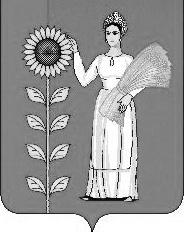 